1.1. Описание услуги1.1. Описание услуги1.1. Описание услуги1.1. Описание услуги1.1. Описание услуги1.1. Описание услуги1.1. Описание услугиВ рамках ИТ-услуги осуществляется комплекс работ, позволяющий обеспечить работу импортонезависимых программных комплексов систем виртуализации (ПКСВ) для программно-аппаратных комплексов (ПАК) СБИС ГК.В рамках ИТ-услуги осуществляется комплекс работ, позволяющий обеспечить работу импортонезависимых программных комплексов систем виртуализации (ПКСВ) для программно-аппаратных комплексов (ПАК) СБИС ГК.В рамках ИТ-услуги осуществляется комплекс работ, позволяющий обеспечить работу импортонезависимых программных комплексов систем виртуализации (ПКСВ) для программно-аппаратных комплексов (ПАК) СБИС ГК.В рамках ИТ-услуги осуществляется комплекс работ, позволяющий обеспечить работу импортонезависимых программных комплексов систем виртуализации (ПКСВ) для программно-аппаратных комплексов (ПАК) СБИС ГК.В рамках ИТ-услуги осуществляется комплекс работ, позволяющий обеспечить работу импортонезависимых программных комплексов систем виртуализации (ПКСВ) для программно-аппаратных комплексов (ПАК) СБИС ГК.В рамках ИТ-услуги осуществляется комплекс работ, позволяющий обеспечить работу импортонезависимых программных комплексов систем виртуализации (ПКСВ) для программно-аппаратных комплексов (ПАК) СБИС ГК.В рамках ИТ-услуги осуществляется комплекс работ, позволяющий обеспечить работу импортонезависимых программных комплексов систем виртуализации (ПКСВ) для программно-аппаратных комплексов (ПАК) СБИС ГК.1.2. Способ подключения к ИТ-системе (если необходимо и в зависимости от технической возможности организации)1.2. Способ подключения к ИТ-системе (если необходимо и в зависимости от технической возможности организации)1.2. Способ подключения к ИТ-системе (если необходимо и в зависимости от технической возможности организации)1.2. Способ подключения к ИТ-системе (если необходимо и в зависимости от технической возможности организации)1.2. Способ подключения к ИТ-системе (если необходимо и в зависимости от технической возможности организации)1.2. Способ подключения к ИТ-системе (если необходимо и в зависимости от технической возможности организации)1.2. Способ подключения к ИТ-системе (если необходимо и в зависимости от технической возможности организации)Для данной услуги не применяется            Для данной услуги не применяется            Для данной услуги не применяется            Для данной услуги не применяется            Для данной услуги не применяется            Для данной услуги не применяется            Для данной услуги не применяется            1.3. Группа корпоративных бизнес-процессов / сценариев, поддерживаемых в рамках услуги   1.3. Группа корпоративных бизнес-процессов / сценариев, поддерживаемых в рамках услуги   1.3. Группа корпоративных бизнес-процессов / сценариев, поддерживаемых в рамках услуги   1.3. Группа корпоративных бизнес-процессов / сценариев, поддерживаемых в рамках услуги   1.3. Группа корпоративных бизнес-процессов / сценариев, поддерживаемых в рамках услуги   1.3. Группа корпоративных бизнес-процессов / сценариев, поддерживаемых в рамках услуги   1.3. Группа корпоративных бизнес-процессов / сценариев, поддерживаемых в рамках услуги    Для данной услуги не применяется         Для данной услуги не применяется         Для данной услуги не применяется         Для данной услуги не применяется         Для данной услуги не применяется         Для данной услуги не применяется         Для данной услуги не применяется        1.4. Интеграция с корпоративными ИТ-системами1.4. Интеграция с корпоративными ИТ-системами1.4. Интеграция с корпоративными ИТ-системами1.4. Интеграция с корпоративными ИТ-системами1.4. Интеграция с корпоративными ИТ-системами1.4. Интеграция с корпоративными ИТ-системами1.4. Интеграция с корпоративными ИТ-системамиИТ-системаГруппа процессовГруппа процессовГруппа процессовГруппа процессовГруппа процессов- Для данной услуги не применяется        - Для данной услуги не применяется        - Для данной услуги не применяется        - Для данной услуги не применяется        - Для данной услуги не применяется        1.5. Интеграция с внешними ИТ-системами1.5. Интеграция с внешними ИТ-системами1.5. Интеграция с внешними ИТ-системами1.5. Интеграция с внешними ИТ-системами1.5. Интеграция с внешними ИТ-системами1.5. Интеграция с внешними ИТ-системами1.5. Интеграция с внешними ИТ-системамиИТ-системаГруппа процессовГруппа процессовГруппа процессовГруппа процессовГруппа процессов - Для данной услуги не применяется        
  - Для данной услуги не применяется        
  - Для данной услуги не применяется        
  - Для данной услуги не применяется        
  - Для данной услуги не применяется        
 1.6. Состав услуги1.6. Состав услуги1.6. Состав услуги1.6. Состав услуги1.6. Состав услуги1.6. Состав услуги1.6. Состав услугиЦентр поддержки пользователей - Прием, обработка, регистрация и маршрутизация поступающих обращений от пользователей;- Предоставление пользователю необходимых справочных материалов (Инструкции, FAQ, описания). - Прием, обработка, регистрация и маршрутизация поступающих обращений от пользователей;- Предоставление пользователю необходимых справочных материалов (Инструкции, FAQ, описания). - Прием, обработка, регистрация и маршрутизация поступающих обращений от пользователей;- Предоставление пользователю необходимых справочных материалов (Инструкции, FAQ, описания). - Прием, обработка, регистрация и маршрутизация поступающих обращений от пользователей;- Предоставление пользователю необходимых справочных материалов (Инструкции, FAQ, описания). - Прием, обработка, регистрация и маршрутизация поступающих обращений от пользователей;- Предоставление пользователю необходимых справочных материалов (Инструкции, FAQ, описания).Функциональная поддержка- Поддержка функционирования программных комплексов подсистемы виртуализации ПАК СБИС ГК - Поддержка системы управления виртуализацией импортонезависимого решения - Диагностика и устранение возникающих инцидентов и проблем в рамках поступающих обращений;- Подготовка статей знаний по часто задаваемым вопросам и публикация их для общего пользования;- Создание ролевой модели в ИТ-системе и предоставление, продление, прекращение прав доступа пользователей согласно созданной ролевой модели.- Поддержка функционирования программных комплексов подсистемы виртуализации ПАК СБИС ГК - Поддержка системы управления виртуализацией импортонезависимого решения - Диагностика и устранение возникающих инцидентов и проблем в рамках поступающих обращений;- Подготовка статей знаний по часто задаваемым вопросам и публикация их для общего пользования;- Создание ролевой модели в ИТ-системе и предоставление, продление, прекращение прав доступа пользователей согласно созданной ролевой модели.- Поддержка функционирования программных комплексов подсистемы виртуализации ПАК СБИС ГК - Поддержка системы управления виртуализацией импортонезависимого решения - Диагностика и устранение возникающих инцидентов и проблем в рамках поступающих обращений;- Подготовка статей знаний по часто задаваемым вопросам и публикация их для общего пользования;- Создание ролевой модели в ИТ-системе и предоставление, продление, прекращение прав доступа пользователей согласно созданной ролевой модели.- Поддержка функционирования программных комплексов подсистемы виртуализации ПАК СБИС ГК - Поддержка системы управления виртуализацией импортонезависимого решения - Диагностика и устранение возникающих инцидентов и проблем в рамках поступающих обращений;- Подготовка статей знаний по часто задаваемым вопросам и публикация их для общего пользования;- Создание ролевой модели в ИТ-системе и предоставление, продление, прекращение прав доступа пользователей согласно созданной ролевой модели.- Поддержка функционирования программных комплексов подсистемы виртуализации ПАК СБИС ГК - Поддержка системы управления виртуализацией импортонезависимого решения - Диагностика и устранение возникающих инцидентов и проблем в рамках поступающих обращений;- Подготовка статей знаний по часто задаваемым вопросам и публикация их для общего пользования;- Создание ролевой модели в ИТ-системе и предоставление, продление, прекращение прав доступа пользователей согласно созданной ролевой модели.Поддержка интеграционных процессовДля настоящей услуги не применяетсяДля настоящей услуги не применяетсяДля настоящей услуги не применяетсяДля настоящей услуги не применяетсяДля настоящей услуги не применяетсяИТ-инфраструктураДля настоящей услуги не применяетсяДля настоящей услуги не применяетсяДля настоящей услуги не применяетсяДля настоящей услуги не применяетсяДля настоящей услуги не применяетсяМодификация ИТ-системыДля настоящей услуги не применяетсяДля настоящей услуги не применяетсяДля настоящей услуги не применяетсяДля настоящей услуги не применяетсяДля настоящей услуги не применяется1.7. Наименование и место хранения пользовательской документации:1.7. Наименование и место хранения пользовательской документации:1.7. Наименование и место хранения пользовательской документации:1.7. Наименование и место хранения пользовательской документации:1.7. Наименование и место хранения пользовательской документации:1.7. Наименование и место хранения пользовательской документации:1.7. Наименование и место хранения пользовательской документации:ИТ-системаПуть: … → …Путь: … → …Путь: … → …Путь: … → …Путь: … → …Портал Госкорпорации «Росатом»Путь: … → …Путь: … → …Путь: … → …Путь: … → …Путь: … → …Иное местоПуть: … → …Путь: … → …Путь: … → …Путь: … → …Путь: … → …Иное местоПуть: … → …Путь: … → …Путь: … → …Путь: … → …Путь: … → …Иное местоПуть: … → …Путь: … → …Путь: … → …Путь: … → …Путь: … → …1.8. Ограничения по оказанию услуги1.8. Ограничения по оказанию услуги1.8. Ограничения по оказанию услуги1.8. Ограничения по оказанию услуги1.8. Ограничения по оказанию услуги1.8. Ограничения по оказанию услуги1.8. Ограничения по оказанию услуги1.8.1.  Список поддерживаемых ПКСВ указан в приложении к документу «Единые отраслевые методические указания» (ЕОМУ) в разделе Требования к программному обеспечению по классам,  	Класс: Средства виртуализации, столбец: Приоритетная конфигурация.  Программные комплексы системы виртуализации серверовВ рамках оказания ИТ-услуги осуществляется поддержка системы виртуализации только при следующих условиях:  1.8.1.1 Система виртуализация, передаваемая на поддержку должна иметь действующий сертификат ФСТЭК и иметь возможность работы без наложенных средств защиты виртуализацииВерсии импортонезависимых систем виртуализации, требующих наложенных средств защиты виртуализации на поддержку не берутся1.8.1.2 Закупка Заказчиком клиентских лицензий на используемое ПО в полном объеме;1.8.1.3 Наличие у Заказчика оборудования, совместимого с импортонезависимой системой виртуализации;1.8.1.4 Обеспечение сетевого взаимодействия и доступа для удаленного администрирования подсистемы виртуализации в датацентре Заказчика;1.8.1.5 Для обеспечения работы системы виртуализации требуется наличие функционирующих систем мониторинга объектов ИТ- инфраструктуры и системы резервного копирования (СКР) 1.8.2 В рамках регламентных работ устанавливаются только минорные* обновления (в рамках одной версии продукта, не требующие полной переустановки системы виртуализации). Установка мажорных** обновлений (с изменением версии продукта) осуществляется в рамках разовых работ, координируемых сотрудниками проектной экспертизы.* Минорные обновления выходят каждые 2-4 месяца (1.1 -> 1.2 -> 1.3 .... и т.д.). Содержат незначительные улучшения и патчи безопасности** Мажорные обновления обычно выходят каждые 2-4 года (1 -> 2 -> 3 -> 4 .... и т.д)  – это платное обновление продукта, обычно содержит существенные изменения функционала1.8.1.  Список поддерживаемых ПКСВ указан в приложении к документу «Единые отраслевые методические указания» (ЕОМУ) в разделе Требования к программному обеспечению по классам,  	Класс: Средства виртуализации, столбец: Приоритетная конфигурация.  Программные комплексы системы виртуализации серверовВ рамках оказания ИТ-услуги осуществляется поддержка системы виртуализации только при следующих условиях:  1.8.1.1 Система виртуализация, передаваемая на поддержку должна иметь действующий сертификат ФСТЭК и иметь возможность работы без наложенных средств защиты виртуализацииВерсии импортонезависимых систем виртуализации, требующих наложенных средств защиты виртуализации на поддержку не берутся1.8.1.2 Закупка Заказчиком клиентских лицензий на используемое ПО в полном объеме;1.8.1.3 Наличие у Заказчика оборудования, совместимого с импортонезависимой системой виртуализации;1.8.1.4 Обеспечение сетевого взаимодействия и доступа для удаленного администрирования подсистемы виртуализации в датацентре Заказчика;1.8.1.5 Для обеспечения работы системы виртуализации требуется наличие функционирующих систем мониторинга объектов ИТ- инфраструктуры и системы резервного копирования (СКР) 1.8.2 В рамках регламентных работ устанавливаются только минорные* обновления (в рамках одной версии продукта, не требующие полной переустановки системы виртуализации). Установка мажорных** обновлений (с изменением версии продукта) осуществляется в рамках разовых работ, координируемых сотрудниками проектной экспертизы.* Минорные обновления выходят каждые 2-4 месяца (1.1 -> 1.2 -> 1.3 .... и т.д.). Содержат незначительные улучшения и патчи безопасности** Мажорные обновления обычно выходят каждые 2-4 года (1 -> 2 -> 3 -> 4 .... и т.д)  – это платное обновление продукта, обычно содержит существенные изменения функционала1.8.1.  Список поддерживаемых ПКСВ указан в приложении к документу «Единые отраслевые методические указания» (ЕОМУ) в разделе Требования к программному обеспечению по классам,  	Класс: Средства виртуализации, столбец: Приоритетная конфигурация.  Программные комплексы системы виртуализации серверовВ рамках оказания ИТ-услуги осуществляется поддержка системы виртуализации только при следующих условиях:  1.8.1.1 Система виртуализация, передаваемая на поддержку должна иметь действующий сертификат ФСТЭК и иметь возможность работы без наложенных средств защиты виртуализацииВерсии импортонезависимых систем виртуализации, требующих наложенных средств защиты виртуализации на поддержку не берутся1.8.1.2 Закупка Заказчиком клиентских лицензий на используемое ПО в полном объеме;1.8.1.3 Наличие у Заказчика оборудования, совместимого с импортонезависимой системой виртуализации;1.8.1.4 Обеспечение сетевого взаимодействия и доступа для удаленного администрирования подсистемы виртуализации в датацентре Заказчика;1.8.1.5 Для обеспечения работы системы виртуализации требуется наличие функционирующих систем мониторинга объектов ИТ- инфраструктуры и системы резервного копирования (СКР) 1.8.2 В рамках регламентных работ устанавливаются только минорные* обновления (в рамках одной версии продукта, не требующие полной переустановки системы виртуализации). Установка мажорных** обновлений (с изменением версии продукта) осуществляется в рамках разовых работ, координируемых сотрудниками проектной экспертизы.* Минорные обновления выходят каждые 2-4 месяца (1.1 -> 1.2 -> 1.3 .... и т.д.). Содержат незначительные улучшения и патчи безопасности** Мажорные обновления обычно выходят каждые 2-4 года (1 -> 2 -> 3 -> 4 .... и т.д)  – это платное обновление продукта, обычно содержит существенные изменения функционала1.8.1.  Список поддерживаемых ПКСВ указан в приложении к документу «Единые отраслевые методические указания» (ЕОМУ) в разделе Требования к программному обеспечению по классам,  	Класс: Средства виртуализации, столбец: Приоритетная конфигурация.  Программные комплексы системы виртуализации серверовВ рамках оказания ИТ-услуги осуществляется поддержка системы виртуализации только при следующих условиях:  1.8.1.1 Система виртуализация, передаваемая на поддержку должна иметь действующий сертификат ФСТЭК и иметь возможность работы без наложенных средств защиты виртуализацииВерсии импортонезависимых систем виртуализации, требующих наложенных средств защиты виртуализации на поддержку не берутся1.8.1.2 Закупка Заказчиком клиентских лицензий на используемое ПО в полном объеме;1.8.1.3 Наличие у Заказчика оборудования, совместимого с импортонезависимой системой виртуализации;1.8.1.4 Обеспечение сетевого взаимодействия и доступа для удаленного администрирования подсистемы виртуализации в датацентре Заказчика;1.8.1.5 Для обеспечения работы системы виртуализации требуется наличие функционирующих систем мониторинга объектов ИТ- инфраструктуры и системы резервного копирования (СКР) 1.8.2 В рамках регламентных работ устанавливаются только минорные* обновления (в рамках одной версии продукта, не требующие полной переустановки системы виртуализации). Установка мажорных** обновлений (с изменением версии продукта) осуществляется в рамках разовых работ, координируемых сотрудниками проектной экспертизы.* Минорные обновления выходят каждые 2-4 месяца (1.1 -> 1.2 -> 1.3 .... и т.д.). Содержат незначительные улучшения и патчи безопасности** Мажорные обновления обычно выходят каждые 2-4 года (1 -> 2 -> 3 -> 4 .... и т.д)  – это платное обновление продукта, обычно содержит существенные изменения функционала1.8.1.  Список поддерживаемых ПКСВ указан в приложении к документу «Единые отраслевые методические указания» (ЕОМУ) в разделе Требования к программному обеспечению по классам,  	Класс: Средства виртуализации, столбец: Приоритетная конфигурация.  Программные комплексы системы виртуализации серверовВ рамках оказания ИТ-услуги осуществляется поддержка системы виртуализации только при следующих условиях:  1.8.1.1 Система виртуализация, передаваемая на поддержку должна иметь действующий сертификат ФСТЭК и иметь возможность работы без наложенных средств защиты виртуализацииВерсии импортонезависимых систем виртуализации, требующих наложенных средств защиты виртуализации на поддержку не берутся1.8.1.2 Закупка Заказчиком клиентских лицензий на используемое ПО в полном объеме;1.8.1.3 Наличие у Заказчика оборудования, совместимого с импортонезависимой системой виртуализации;1.8.1.4 Обеспечение сетевого взаимодействия и доступа для удаленного администрирования подсистемы виртуализации в датацентре Заказчика;1.8.1.5 Для обеспечения работы системы виртуализации требуется наличие функционирующих систем мониторинга объектов ИТ- инфраструктуры и системы резервного копирования (СКР) 1.8.2 В рамках регламентных работ устанавливаются только минорные* обновления (в рамках одной версии продукта, не требующие полной переустановки системы виртуализации). Установка мажорных** обновлений (с изменением версии продукта) осуществляется в рамках разовых работ, координируемых сотрудниками проектной экспертизы.* Минорные обновления выходят каждые 2-4 месяца (1.1 -> 1.2 -> 1.3 .... и т.д.). Содержат незначительные улучшения и патчи безопасности** Мажорные обновления обычно выходят каждые 2-4 года (1 -> 2 -> 3 -> 4 .... и т.д)  – это платное обновление продукта, обычно содержит существенные изменения функционала1.8.1.  Список поддерживаемых ПКСВ указан в приложении к документу «Единые отраслевые методические указания» (ЕОМУ) в разделе Требования к программному обеспечению по классам,  	Класс: Средства виртуализации, столбец: Приоритетная конфигурация.  Программные комплексы системы виртуализации серверовВ рамках оказания ИТ-услуги осуществляется поддержка системы виртуализации только при следующих условиях:  1.8.1.1 Система виртуализация, передаваемая на поддержку должна иметь действующий сертификат ФСТЭК и иметь возможность работы без наложенных средств защиты виртуализацииВерсии импортонезависимых систем виртуализации, требующих наложенных средств защиты виртуализации на поддержку не берутся1.8.1.2 Закупка Заказчиком клиентских лицензий на используемое ПО в полном объеме;1.8.1.3 Наличие у Заказчика оборудования, совместимого с импортонезависимой системой виртуализации;1.8.1.4 Обеспечение сетевого взаимодействия и доступа для удаленного администрирования подсистемы виртуализации в датацентре Заказчика;1.8.1.5 Для обеспечения работы системы виртуализации требуется наличие функционирующих систем мониторинга объектов ИТ- инфраструктуры и системы резервного копирования (СКР) 1.8.2 В рамках регламентных работ устанавливаются только минорные* обновления (в рамках одной версии продукта, не требующие полной переустановки системы виртуализации). Установка мажорных** обновлений (с изменением версии продукта) осуществляется в рамках разовых работ, координируемых сотрудниками проектной экспертизы.* Минорные обновления выходят каждые 2-4 месяца (1.1 -> 1.2 -> 1.3 .... и т.д.). Содержат незначительные улучшения и патчи безопасности** Мажорные обновления обычно выходят каждые 2-4 года (1 -> 2 -> 3 -> 4 .... и т.д)  – это платное обновление продукта, обычно содержит существенные изменения функционала1.8.1.  Список поддерживаемых ПКСВ указан в приложении к документу «Единые отраслевые методические указания» (ЕОМУ) в разделе Требования к программному обеспечению по классам,  	Класс: Средства виртуализации, столбец: Приоритетная конфигурация.  Программные комплексы системы виртуализации серверовВ рамках оказания ИТ-услуги осуществляется поддержка системы виртуализации только при следующих условиях:  1.8.1.1 Система виртуализация, передаваемая на поддержку должна иметь действующий сертификат ФСТЭК и иметь возможность работы без наложенных средств защиты виртуализацииВерсии импортонезависимых систем виртуализации, требующих наложенных средств защиты виртуализации на поддержку не берутся1.8.1.2 Закупка Заказчиком клиентских лицензий на используемое ПО в полном объеме;1.8.1.3 Наличие у Заказчика оборудования, совместимого с импортонезависимой системой виртуализации;1.8.1.4 Обеспечение сетевого взаимодействия и доступа для удаленного администрирования подсистемы виртуализации в датацентре Заказчика;1.8.1.5 Для обеспечения работы системы виртуализации требуется наличие функционирующих систем мониторинга объектов ИТ- инфраструктуры и системы резервного копирования (СКР) 1.8.2 В рамках регламентных работ устанавливаются только минорные* обновления (в рамках одной версии продукта, не требующие полной переустановки системы виртуализации). Установка мажорных** обновлений (с изменением версии продукта) осуществляется в рамках разовых работ, координируемых сотрудниками проектной экспертизы.* Минорные обновления выходят каждые 2-4 месяца (1.1 -> 1.2 -> 1.3 .... и т.д.). Содержат незначительные улучшения и патчи безопасности** Мажорные обновления обычно выходят каждые 2-4 года (1 -> 2 -> 3 -> 4 .... и т.д)  – это платное обновление продукта, обычно содержит существенные изменения функционала1.9. Норматив на поддержку1.9. Норматив на поддержку1.9. Норматив на поддержку1.9. Норматив на поддержку1.9. Норматив на поддержку1.9. Норматив на поддержку1.9. Норматив на поддержкуПодразделениеПредельное значение трудозатрат на поддержку 1 единицы объемного показателя по услуге (устройство)Предельное значение трудозатрат на поддержку 1 единицы объемного показателя по услуге (устройство)Предельное значение трудозатрат на поддержку 1 единицы объемного показателя по услуге (устройство)Предельное значение трудозатрат на поддержку 1 единицы объемного показателя по услуге (устройство)Предельное значение трудозатрат на поддержку 1 единицы объемного показателя по услуге (устройство)Функциональная поддержкаПоддержка интеграционных процессов Для настоящей услуги не применяется Для настоящей услуги не применяется Для настоящей услуги не применяется Для настоящей услуги не применяется Для настоящей услуги не применяетсяИТ-инфраструктура Для настоящей услуги не применяется Для настоящей услуги не применяется Для настоящей услуги не применяется Для настоящей услуги не применяется Для настоящей услуги не применяется1.10. Дополнительные параметры оказания услуги1.10. Дополнительные параметры оказания услуги1.10. Дополнительные параметры оказания услуги1.10. Дополнительные параметры оказания услуги1.10. Дополнительные параметры оказания услуги1.10. Дополнительные параметры оказания услуги1.10. Дополнительные параметры оказания услуги1.10.1. Допустимый простой ИТ-ресурса в течении года, часовДля данной услуги не применяетсяДля данной услуги не применяетсяДля данной услуги не применяетсяДля данной услуги не применяетсяДля данной услуги не применяется1.10.2. Срок хранения данных резервного копирования (в календарных днях)Согласно Техническому решению на ПАКСогласно Техническому решению на ПАКСогласно Техническому решению на ПАКСогласно Техническому решению на ПАКСогласно Техническому решению на ПАК1.10.3. Целевая точка восстановления ИТ-ресурса (RPO) (в рабочих часах)Согласно Техническому решению на ПАКСогласно Техническому решению на ПАКСогласно Техническому решению на ПАКСогласно Техническому решению на ПАКСогласно Техническому решению на ПАК1.10.4. Целевое время восстановления ИТ-ресурса (RTO) (в рабочих часах)Согласно Техническому решению на ПАКСогласно Техническому решению на ПАКСогласно Техническому решению на ПАКСогласно Техническому решению на ПАКСогласно Техническому решению на ПАК1.10.5. Обеспечение катастрофоустойчивости ИТ-ресурсаСогласно Техническому решению на ПАКСогласно Техническому решению на ПАКСогласно Техническому решению на ПАКСогласно Техническому решению на ПАКСогласно Техническому решению на ПАК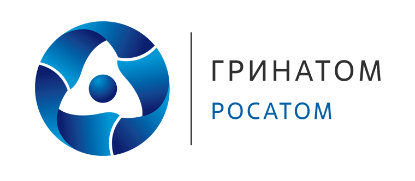 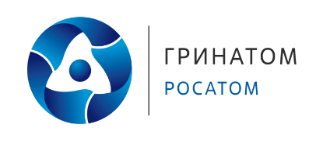 